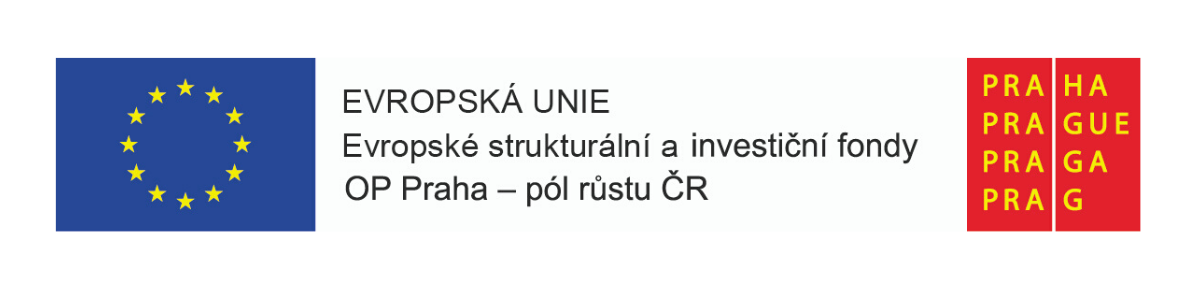 Začleňování a podpora žáků s OMJ 2020 - MŠ BenešovskáKomunitní setkání – podpora ukrajinských rodinSrdečně zveme všechny děti, rodiče, sourozence a přátele školy na ZAHRADNÍ SLAVNOSTRozloučení s předškoláky15.6.2022 od 15,30 hod.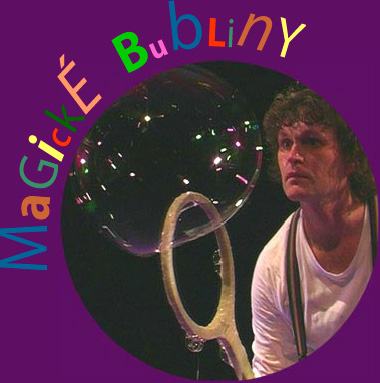 S vystoupením dětí mateřské školy